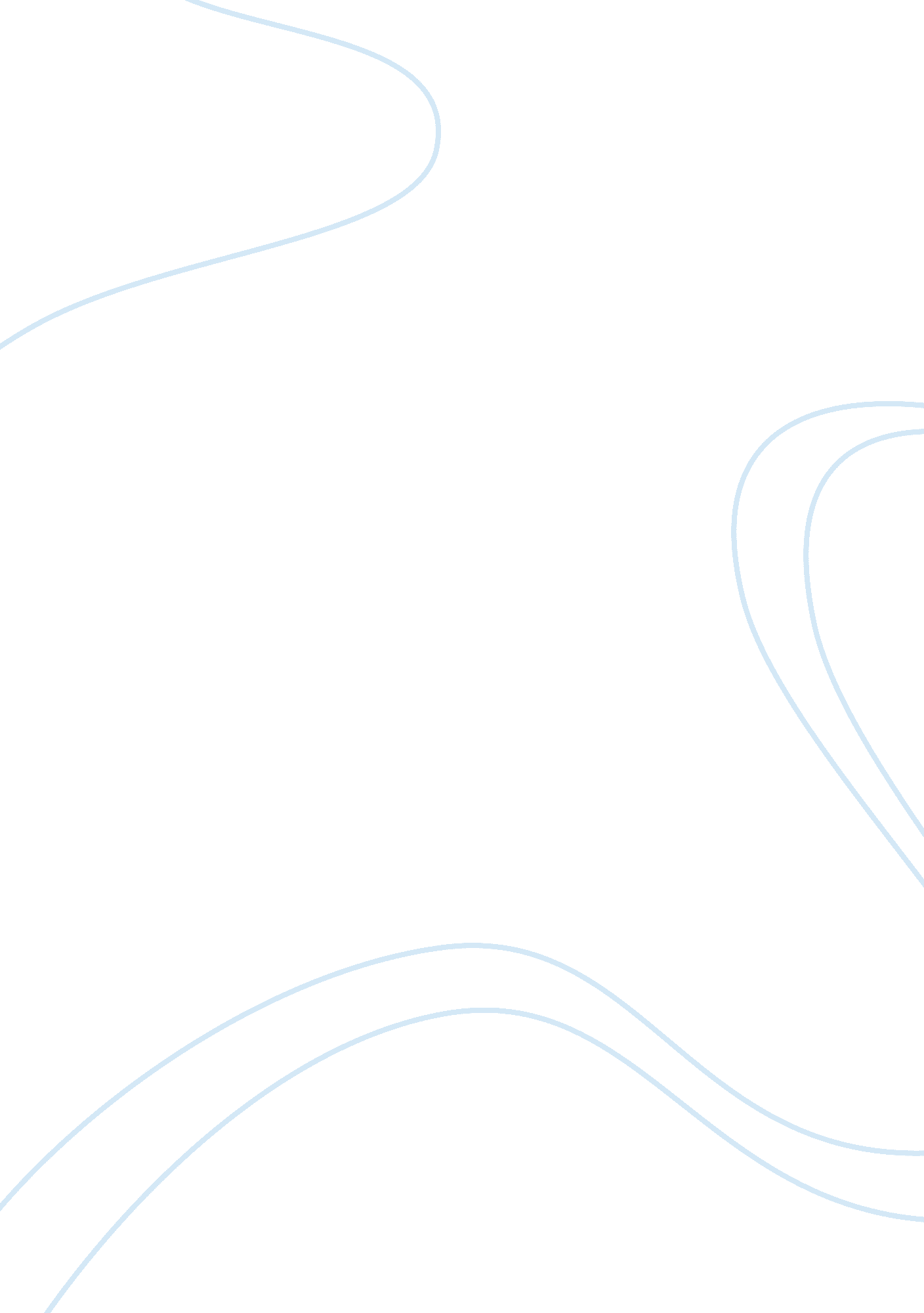 Http: www.lazada.sg viktor-rolf keywords: and rolf fragrances online, viktor andDesign, Fashion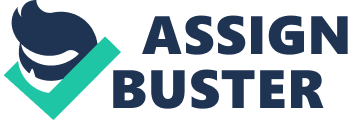 http://www. lazada. sg/viktor-rolf/Keywords: Viktor and Rolf, buy Viktor and Rolf, Viktor and Rolf Singapore, Viktor and Rolf fragrances online, Viktor and Rolf fragrances priceViktor and Rolf: Find your signature scent When you walk into a room full of people, you want to make heads turn, don’t you? In order to leave a lasting impression wherever you go, it is not enough to just wear your best dress or do your hair a certain way. You need to wear your scent too like you wear your makeup, classy and elegant! How you smell has a direct influence on the way people perceive you, because out of our five senses, smell is the one strongly associated with memory and emotions. Smell great and you are inviting people in, emanate a stench of sweat, you are naturally drawing people away. Think of a bouquet of the prettiest flowers without its enticing fragrance, not as appealing now, is it? So is a person dressed to the nines, incomplete without a perfume, to complement the attire! Do not make that mistake, and get your hands on Viktor and Rolf fragrances online, and create an aura signature to you, wherever you go. Choosing the right fragrance to wear can be tricky. You not only need to consider your natural body odor and what suits your skin, but also what is suitable for the occasion and the mood. You need to carefully select a blend of base notes, middle notes and top notes that do not overpower each other, but blend well. With so many options to choose from, like Eau de parfum, eau de toilette, cologne, scented body lotions and soaps, you may find yourself overwhelmed, but just remember that as long as you choose wisely, the fragrance has the ability to make you smell wonderfully, leaving an impression. You can even choose perfumes that are not just a single fragrance, but a blend of many in the right concentrations. Fragrances like Viktor and Rolf are just what you need, and a great buy at an affordable price, for every occasion and mood. Buy Viktor and Rolf fragrances from Lazada If you are at an impasse in your quest to find your signature scent, then fret no more, because Lazada Singapore has the most exquisite collection of fragrances for you to choose. From florals to spices, you can find anything and everything that you need in Eau de parfum, eau de toilette, body lotions, and a lot more. There are a lot of scents, like floral fruity, musky, spicy, that you can choose, depending on what you love. Flowerbomb, spicebomb, bonbon, name it and we have it, exclusively curated for you from Viktor and Rolf Singapore. You also get free nationwide shipping and free returns for up to 14 days from the date of purchase, if you shop from here, adding joy to your shopping experience. Why choose Viktor and Rolf?•Not just following trends but creating them, since 1993.•Fragrances that are a timeless sensation, inviting a pure and absolute pursuit of pleasure.•From the house of fashion, you get glamour bottled up to treat your olfactory senses.•Scents so divine that they transform every negative into a positive with a floral explosion. 